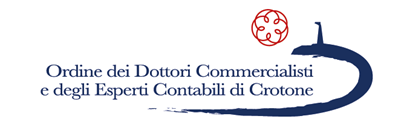 LA MEDIAZIONE CIVILE COME ALTERNATIVA AL PROCESSO ORDINARIO ASPETTI PRATICIGESTIONE E ORGANIZZAZIONE DELLO STUDIOCROTONE 16   DICEMBRE , DALLE ORE 9.00 ALLE ORE 12.00SEDE ORDINE DEI DOTTORI COMMERCIALISTI E DEGLI ESPERTI CONTABILI VIA DEI MILLE, 13 CROTONEPROGRAMMA Saluti LUIGI DOMENICO ARCURI - Presidente ODCEC di Crotone GIUSEPPE TROPIANO - Presidente Ordine CDL di Crotone La mediazione civile come alternativa al processo ordinario - aspetti pratici - Gli argomenti trattati saranno i seguenti: Cenni sulla Procedura - Le Fasi della Mediazione - Lo Stop - Il Riavvio - Il Primo Incontro Relatore: MARIO CICORIA - Commercialista in Palermo GESTIONE E ORGANIZZAZIONE DELLO STUDIO e NUOVO TELEMACO CON 2 CREDITI PER MATERIE OBBLIGATORIE - Gli argomenti trattati saranno i seguenti: Come installare il cruscotto ODP e presentazione dei principali servizi dell’Agenzia delle Entrate, INPS, INAIL - Caf/Patronato - CCIAA e fattura elettronica - Successioni e locazioni - Gestione studio e agenda del professionista - verifica usura ecc.. Relatore: PAOLO AMATO - Commercialista in PalermoLa partecipazione all’evento è gratuita 